АДМИНИСТРАЦИЯ МИНЕРАЛОВОДСКОГО
ГОРОДСКОГО ОКРУГА СТАВРОПОЛЬСКОГО КРАЯПОСТАНОВЛЕНИЕОб установлении родительской платы, взимаемой с родителей
(законных представителей) за присмотр и уход за детьми в муниципальных
образовательных организациях Минераловодского городского округа,
реализующих образовательную программу дошкольного образованияВ соответствии с Федеральным законом от 06.10.2003 года №131-Ф3 «Об общих принципах организации местного самоуправления в Российской Федерации», статьёй 65 Федерального Закона Российской Федерации от 29.12.2012 года №273-Ф3 «Об образовании в Российской Федерации» администрация Минераловодского городского округа и постановления Правительства Ставропольского края от 27 ноября 2018 г. № 52-н «Об установлении среднего размере платы, взимаемой с родителей (законных представителей) за присмотр и уход за детьми, осваивавшими образовательные программы дошкольного образования в муниципальных образовательных организациях, по муниципальным районам и городским округам Ставропольского края»ПОСТАНОВЛЯЕТ:Установить в 2020 году размер родительской платы, взимаемой с родителей (законных представителей) за присмотр и уход за детьми (далее -родительская плата) в муниципальных образовательных учреждениях Минераловодского городского округа, реализующих образовательную программу дошкольного образования, в размере 1200 рублей за посещение групп общеразвивающей и компенсирующей направленности с 10,5 часовым пребыванием и 1500 рублей с 12-ти часовым режимом пребывания.Установить, что размер родительской платы за месяц не может превышать ее максимального размера, установленного нормативным правовым актом субъекта Российской Федерации.Утвердить прилагаемый перечень категорий граждан, имеющих льготы по родительской плате за присмотр и уход за детьми- инвалидами, детьми-сиротами, оставшимися без попечения родителей, а также за детьми с туберкулёзной интоксикацией, обучающихся в учреждениях, указанных в пункте 1 настоящего постановления.Установить, что плата за присмотр и уход за детьми, взимаемая с родителей (законных представителей), имеющих трёх и болеенесовершеннолетних детей, составляет 50% от размера, установленного в пункте 1 настоящего постановления.Утвердить прилагаемый порядок взимания родительской платы за присмотр и уход за детьми в муниципальных образовательных учреждениях Минераловодского городского округа, реализующих образовательную программу дошкольного образования.Признать утратившим силу постановление администрации Минераловодского городского округа от 26 декабря 2018 года № 3148 «Об установлении родительской плате, взимаемой с родителей (законных представителей), за присмотр и уход за детьми в муниципальных образовательных организациях Минераловодского муниципального района, реализующих образовательную программу дошкольного образования».Контроль за выполнением настоящего постановления возложить на заместителя главы администрации Минераловодского городского округа Шевченко А.Ф.Настоящее постановление вступает в силу со дня его официального опубликования.Глава Минераловодского городского округа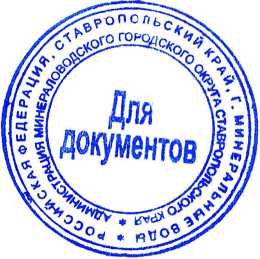 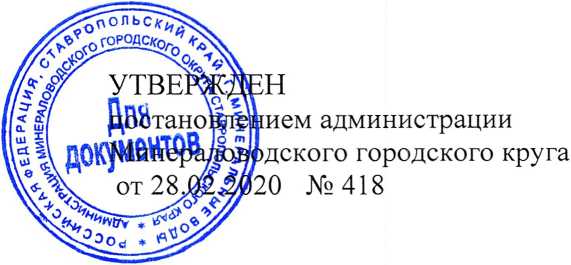 Порядок
взимания родительской платы за присмотр и уход за
детьми в муниципальных образовательных учреждениях
Минераловодского городского округа, реализующих образовательную
программу дошкольного образованияОбщие положенияНастоящий Порядок разработан в целях упорядочения взимания и использования родительской платы за присмотр и уход за детьми в муниципальных образовательных учреждениях Минераловодского городского округа, реализующих образовательную программу дошкольного образования.Настоящий Порядок распространяется на все муниципальные образовательные учреждения Минераловодского городского округа, реализующие образовательную программу дошкольного образования (далее - МДОУ).Родительская платаРодительская плата за присмотр и уход за детьми в МДОУ является одним из источников доходов от предпринимательской и иной, приносящей доход, деятельности.Родительская плата за присмотр и уход за детьми в МДОУ устанавливается как ежемесячная плата на частичное возмещение затрат на обеспечение необходимых условий для присмотра и ухода посещающих дошкольные учреждения.Размер родительской платы за присмотр и уход за детьми в МДОУ начисляется в размере до 100%, исходя из сумм плановых расходов на оплату труда, начислений на оплату труда обслуживающего персонала и питание детей в дошкольных образовательных учреждениях, в период, на который устанавливается размер родительской платы.Родительская плата за присмотр и уход за детьми в МДОУ устанавливается в соответствии с постановлением администрации Минераловодского городского округа.Порядок взимания родительской платыРодительская плата за присмотр и уход за детьми в МДОУ взимается на основании договора между образовательным учреждением и родителями (законными представителями) ребёнка, посещающего МДОУ.Размер родительской платы устанавливается за месяц и не зависит от количества рабочих и праздничных дней в месяц (например: в январе - 15 рабочих дней, в апреле - 22 рабочих дня, в мае - 18 рабочих дней).Начисление платы за присмотр и уход за детьми в МДОУ производится образовательным учреждением до 05-го числа месяца, следующего за отчётным, согласно календарному графику работы МДОУ и табелю учёта посещаемости детей за предыдущий месяц.Для оплаты родителям (законным представителям) выписывается квитанция за плановое количество дней посещения с учётом перерасчёта за предыдущий месяц.Родительская плата вносится родителями по квитанциям, выданным образовательным учреждением, путём безналичного перечисления на лицевой счёт образовательного учреждения до 15-го числа каждого месяца.Родительская плата не взимается при непосещении ребёнком МДОУ по уважительной причине. Уважительной причиной непосещения ребёнком МДОУ являются:период болезни ребёнка, подтверждённый справкой медицинского учреждения;карантин в МДОУ;летний оздоровительный период (июнь-август) по заявлению родителей (законных представителей) о непосещении ребёнком учреждения в данный период;период отпуска родителей (законных представителей) по их заявлению о непосещении ребёнком учреждения в данный период;закрытие дошкольного учреждения на ремонтные работы и (или) аварийные работы.В этих случаях взимание родительской платы осуществляется за фактические дни посещения.В случае не поступления оплаты за присмотр и уход за детьми в МДОУ в указанный срок к родителям (законным представителям) применяются меры, определённые действующим законодательством и договором между родителями (законными представителями) и администрацией МДОУ.Возврат суммы родителям (в случае выбытия ребёнка) производится на основании их заявления по приказу руководителя образовательного учреждения путём безналичного перечисления на счёт родителя (законного представителя).Ответственность за своевременное поступление родительской платы за присмотр и уход за детьми МДОУ возлагается на его руководителя.Расходование и учёт родительской платы.Денежные средства, получаемые за присмотр и уход за детьми в МДОУ в виде родительской платы, в полном объёме учитываются в плане финансово-хозяйственной деятельности или бюджетной смете МДОУ.Использование средств родителей, поступивших за присмотр и уход за детьми в МДОУ, производится на содержание имущества, прочие услуги и работы, приобретение материальных запасов и основных средств, используемых в деятельности без организации образовательного процесса. Средства, полученные за счёт родительской платы, направляются на:питание детей - не менее 88%;содержание имущества, прочие услуги и работы, приобретение материальных запасов и основных средств - не более 12%.Учёт средств родительской платы возлагается на МДОУ и ведётся в соответствии с установленным порядком ведения бухгалтерского учёта.Порядок предоставления льгот по родительской плате.5.1. Льготы по родительской плате за присмотр и уход за детьми в МДОУ, определённые действующим законодательством и нормативными правовыми актами органов муниципальной власти, предоставляются родителям (законным представителям) при наличии документов, подтверждающих право на их получение (таблица №1).Родитель, (законный представитель) должен уведомить образовательное учреждение в течение 14 дней о прекращении оснований для предоставления льготы.В случае если документы, подтверждающие право на предоставление льгот, не представлены родителями (законными представителями) в указанные сроки, предоставление льготы по родительской плате прекращается. Если данные документы были представлены по истечении установленного срока, перерасчёт родительской платы производится не более чем за один месяц.Размер родительской платы с учётом льгот устанавливается постановлением администрации Минераловодского городского округа.Контроль за правильностью и эффективностью использования и взимания родительской платы за присмотр и уход за детьми в МДОУ осуществляет в пределах своей компетенции управление образования администрации Минераловодского городского округа, а также органы и организации, на которые возложена проверка деятельности образовательных учреждений.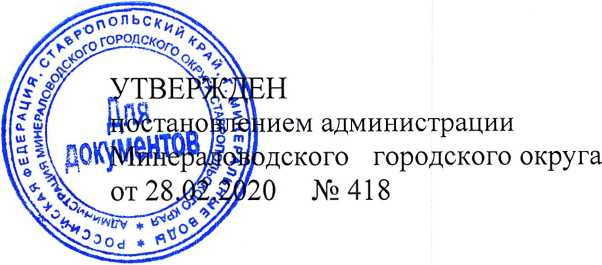 Перечень категорий граждан,
имеющих льготы по родительской платеКатегория льготников%льготыДокументы, необходимые для оформления льготПериодичность подачи документовОснование для предоставления льготыДети-инвалиды100Справка, подтверждающая факт инвалидностиПри приёме, далее - по истечении срока действия справкип.З, ст.65 Закона Российской Федерации от 29.12.2012г. №273-Ф3 «Об образовании в Российской Федерации»Дети с туберкулёзной интоксикацией100Справка, подтверждающая факт заболеванияПри приёме, далее - по истечении срока действия справкип.З, ст.65 Закона Российской Федерации от 29.12.2012г. №273-Ф3 «Об образовании в Российской Федерации»Дети-сироты и дети, оставшиеся без попечения родителей100Копия постановления главы администрацииМинераловодского городского округаПри приёмеп.З, ст.65 Закона Российской Федерации от 29.12.2012г. №273-Ф3 «Об образовании в Российской Федерации»Родители (законные представители), имеющие трёх и более несовершеннолетних детей50Копия удостоверения многодетной семьи и копии свидетельства о рождении детейПри приёме, далее - ежегодноПостановление администрации Минераловодского городского округа